Пояснительная записка
К проекту решения «О признании утратившим силу решение Ужурского районного Совета депутатов от 21.04.2010г № 2-12р «Об утверждении Положения о личном приеме граждан депутатами Ужурского районного Совета депутатов».Представляю Вам на рассмотрение проект решения «О признании утратившим силу решения Ужурского районного Совета депутатов от 21.04.2010г № 2-12р «Об утверждении Положения о личном приеме граждан депутатами Ужурского районного Совета депутатов».  Настоящий проект решения подготовлен в связи с требованием статьи 43 Федерального закона от 06.10.2003 N 131-ФЗ "Об общих принципах организации местного самоуправления в Российской Федерации" , пунктом 8 статьи 27 Устава Ужурского района и Представления прокуратуры Ужурского района от 18.07.2022 № 07.01.2022 «О недопустимости нарушений законодательства в сфере распоряжения муниципальной собственностью и Федерального закона от 06.10.2003 г. № 131-ФЗ «Об общих принципах организации местного самоуправления в Российской Федерации».В соответствии с Федеральным законом от 06.10.2003г № 131-ФЗ «Об общих принципах организации местного самоуправления в Российской Федерации», представлением Прокуратуры Российской Федерации от 18.07.2022 № 7-01-2022, руководствуясь статьями 23,27 Устава Ужурского района, Ужурский районный Совет депутатов РЕШИЛ:1.Признать утратившими силу решение от 21.04.2010г № 2-12р «Об утверждении Положения о личном приеме граждан депутатами Ужурского районного Совета депутатов»2.Решение вступает в силу в день, следующий за днем его официального опубликования в газете «Сибирский хлебороб».Консультант Ужурского
Районного Совета депутатовД.Ю Васильева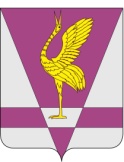 КРАСНОЯРСКИЙ КРАЙУЖУРСКИЙ РАЙОННЫЙ СОВЕТДЕПУТАТОВРЕШЕНИЕКРАСНОЯРСКИЙ КРАЙУЖУРСКИЙ РАЙОННЫЙ СОВЕТДЕПУТАТОВРЕШЕНИЕКРАСНОЯРСКИЙ КРАЙУЖУРСКИЙ РАЙОННЫЙ СОВЕТДЕПУТАТОВРЕШЕНИЕ00.00.00г. Ужур№ 0-00 рО признании утратившим силу решение Ужурского районного Совета депутатовО признании утратившим силу решение Ужурского районного Совета депутатовО признании утратившим силу решение Ужурского районного Совета депутатовПредседатель Ужурского районного Совета депутатов________________(Агламзянов А.С.)Глава Ужурского района _________________(Зарецкий К.Н.)